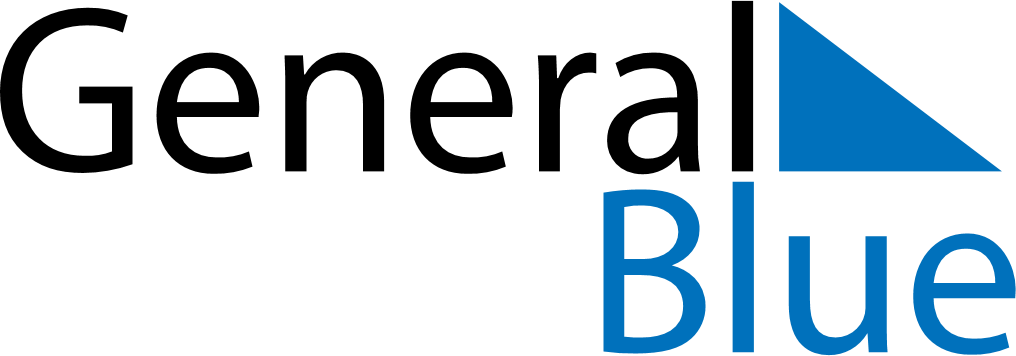 August 2022August 2022August 2022August 2022August 2022August 2022San MarinoSan MarinoSan MarinoSan MarinoSan MarinoSan MarinoMondayTuesdayWednesdayThursdayFridaySaturdaySunday123456789101112131415161718192021Assumption22232425262728293031NOTES